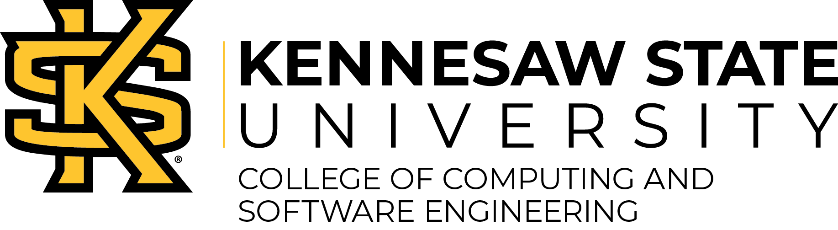 Committee workloads vary widely in time and effort, the service efforts must be measured in terms of time, achievements and alignment with the university/college/department mission and vision rather than number of commitments. CCSE Internal Committees ELECTED BY THE DEPARTMENTS Departmental RepresentativesDepartmental Committees and Program CoordinatorsUniversity Standing CommitteesOther committes Student Organizations advisors CommitteePast membersCurrent Member/sCollege Faculty Council
Membership: The CFC will consist of one tenured representative from each department. That representative will be elected by the permanent, full-time faculty (instructors, lecturers, tenure track, and tenured) of that department. Term: 3 year term staggeredYing Xie (2018-21) Joseph DeMaio (2020-21) Hassan Pournaghshband chair (2020-21)Hossain Shahriar (2021-2024)SWEGD Hassan Pournaghshband chair (2021-22) (2019-2022) CS: Victor Clincy  (2020-23)SDSA: Joe DeMaio (2021-24)Undergraduate College Curriculum Committee
Membership: one representative from each department in the College. Term: 2 year term staggeredGita Taasoobshirazi (2017-21) Susan VandeVen (2019-21) chair (2020-21), Rick Gesick (2019-21)CS: Hisham Haddad chair (2021-22) (2020-22)IT: Bill Forsyth (2021-23)SWEGD: Jim Rutherfoord (2021-23)SDSA: Nicole Carder (2021-23)Graduate College Curriculum Committee
Membership: one representative from each department in the College.Term: 2 year term staggered Yong Shi (2019-21) Reza Parizi (2019-21) chair (2020-21), Gita Taasoobshirazi (2017-21)CS: Yong Shi (2021-23)IT: Rich Halstead-Nussloch chair (2021-22) (2020-22)SWEGD: Joy Li (2021-23) SDSA: Gita Taasoobshirazi (2021-23)College of Computing and Software Engineering P&T Committee Membership: Two tenured faculty members from each department. No person can participate in more than one stage of the review process (e.g. the department P&T and the college P&T at the same time). Term: 2 year term staggeredCommittee members for department and college P&T committees must be at the same rank or higher than the rank that the candidate is being evaluated. All Promotion and Tenure committees must have a minimum of three voting members to review each portfolio, departments may elect ad hoc committee members from inside or outside the department to serve in reviewing full professor promotion casesCS: Selene He (2019-21) chair (2020-21),SWEGD: Jose Garrido (2019-21), Yong Shi (2019-21) IT: Ying Xie (2019-21)CS: Selena He (2021-23) Patrick Bobbie (2020-22) chair (2021-22)SWEGD: Jose Garrido (2021-23), Yong Shi (2021-23) IT: Jack Zheng (2020-22), Ming Yang (2021-23)SDSA: Nicole Ferguson (2021-23), Kimberly Gardner (2021-23)Computing & Software Engineering Awards Committee
2-year term staggered. One representative from each department in the college. The representative must be a tenured faculty or tenure track faculty who have completed the third year reviewSWEGD: Mike Franklin (2019-21) chair (2020-21)  CS: Ken Hoganson (2019-21)SDSA: Gita Taasoobshirazi (2017-21)CS: Ahyoung Lee (2021-2023)IT: Shirley Tian (2020-22)SWEGD: Hassan Pournaghshband chair (2021-22) (2021-23)SDSA: Gita Taasoobshirazi (2021-23)CommitteePast membersCurrent Member/sFaculty Senate
Each instructional department elects one senator. Eligibility to participate in elections of the department's senator is restricted to the full-time tenure-track, non tenure-track and temporary faculty of the department, excluding the department chair.Eligibility to serve as the department's senator is restricted to the full-time tenure track, non tenure-track, and temporary faculty of the department, excluding the department chair. Term 3 yearsCS: Ken Hoganson (2018-21)CS: Kenneth Hoganson (2021-24)IT: Jamie Jamison (2022) SWEGD: Hassan Pournaghshband (2019-22)SDSA: Austin Brown (2020-23)CS: Kenneth Hoganson (2021-24)IT: Jamie Jamison (2022) SWEGD: Hassan Pournaghshband (2019-22)SDSA: Austin Brown (2020-23)PLA Coordinators SWEGD: Manijeh Chavoshi IT: Becky Rutherfoord CS: Ken Hoganson SDSA: vacantSWEGD: Manijeh Chavoshi IT: Becky Rutherfoord CS: Ken Hoganson SDSA: vacantPart-Time Faculty Council, PTFC (permanent) Members elected will serve a two-year term of office. Members may serve no more than two consecutive terms but may be re-elected after one term out of office.SWEGD: Ermias Mamo (2019-21)IT: Sailaja Pydimarri (2020-22)CS: Ben SetzerSWEGD: David Stabler (2021-23)SDSA: Melony Parkhurst (2021-23)IT: Sailaja Pydimarri (2020-22)CS: Ben SetzerSWEGD: David Stabler (2021-23)SDSA: Melony Parkhurst (2021-23)CommitteePast membersCurrent Member/sCS Department Faculty Council (DFC) 2 year termCS Department Faculty Council (DFC) 2 year termHisham Haddad (2019-21)
Victor Clincy (2019-21) chair (2020-21)Jose Garrido (2020-22) Selena He chair (2021-22) (2021-23), Patrick Bobbie (2021-23)Jose Garrido (2020-22) Selena He chair (2021-22) (2021-23), Patrick Bobbie (2021-23)SWEGD: Department Faculty Council (DFC) 2 year termSWEGD: Department Faculty Council (DFC) 2 year termReza Parizi (2019-21) 
Mike Franklin (2019-21)Hassan Pournaghshband chair (2020-21)  Chao Mei (2021-23), Yan Huang (2021-23), Hassan Pournaghshband chair (2021-22) (2020-22)Chao Mei (2021-23), Yan Huang (2021-23), Hassan Pournaghshband chair (2021-22) (2020-22)IT: Department Faculty Council (DFC) 2 year termIT: Department Faculty Council (DFC) 2 year termHossain Shahriar (2019-21) 
Chi Zhang (2019-21) Jack Zheng chair (2020-21)
Jack Zheng (2020-22), Rich Halstead-Nussloch chair (2021-22) (2021-23), Shirley Tian (2021-23)Jack Zheng (2020-22), Rich Halstead-Nussloch chair (2021-22) (2021-23), Shirley Tian (2021-23)SDSA: School Faculty Council (SFC) 2 year termSDSA: School Faculty Council (SFC) 2 year termJoseph DeMaio chair (2020-21)Joe DeMaio chair (2021-22)  (2021-23)Nicole Ferguson (2020-22)Austin Brown (2020-22)Joe DeMaio chair (2021-22)  (2021-23)Nicole Ferguson (2020-22)Austin Brown (2020-22)CS Program CoordinatorsCS Program CoordinatorsBSCS Dick Gayler 2017BAACS - Coskun CetinkayaBSCS  Hisham Haddad MSCS Jose Garrido BAACS - Coskun CetinkayaBSCS  Hisham Haddad MSCS Jose Garrido IT Program CoordinatorsIT Program CoordinatorsBASIT & BSIT Hossain Shahriar MSIT Lei Li (lli13)BASIT & BSIT Hossain Shahriar MSIT Lei Li (lli13)SWEGD Program CoordinatorsSWEGD Program CoordinatorsBSCGDD Mike Franklin BSSWE Yan Huang MSSWE Reza Parizi BSCGDD Mike Franklin BSSWE Yan Huang MSSWE Reza Parizi SDSA Program coordinatorsSDSA Program coordinatorsMinor: Michael FrankelMSASA: Joseph DeMaioPhD: Sherry NiMinor: Michael FrankelMSASA: Joseph DeMaioPhD: Sherry NiCS P&T Committee 3 year termCS P&T Committee 3 year termAlan Shaw (2018-21), CC Hung chair (2020-21)Victor Clincy chair (2021-22) (2021-2024), 
Hisham Haddad (2020-23)
CC Hung (2019-22) Victor Clincy chair (2021-22) (2021-2024), 
Hisham Haddad (2020-23)
CC Hung (2019-22) IT P&T Committee 3 year termIT P&T Committee 3 year termHossain Shahriar chair (2020-21) (2018-21)Ying Xie (2021-24),
Rich Halstead-Nussloch (2021-22) 
Hossain Shahriar chair (2021-22) (2021-23)Ying Xie (2021-24),
Rich Halstead-Nussloch (2021-22) 
Hossain Shahriar chair (2021-22) (2021-23)SWEGD P&T Committee 3 year termSWEGD P&T Committee 3 year termPaola Spoletini chair (2020-21) Hassan Pournaghshband (2020-23)CC Hung (2021-22) (2019-22), (2021-22)
Reza Parizi (2021-2024) chair (2021-22)CC Hung (2021-22) (2019-22), (2021-22)
Reza Parizi (2021-2024) chair (2021-22)SDSA: P&T Committee 3 year termSDSA: P&T Committee 3 year termVictor Kane chair Joseph DeMaio (2020-21)Victor Kane chair (2021-22) (2020-23)Jennifer Priestley (2021-22)Sherry Ni (2021-24)Victor Kane chair (2021-22) (2020-23)Jennifer Priestley (2021-22)Sherry Ni (2021-24)CS: Department Curriculum Committee (DCC)  2 year termCS: Department Curriculum Committee (DCC)  2 year termHisham Haddad (2019-21) Victor Clincy (2019-21), Selena He chair (2020-21)Selena He (2020-22) 
Yong Shi chair (2021-22) (2020-22)
Sarah North (2020-22)Victor Clincy (2021-23),  Hisham Haddad (2021-23)
Selena He (2020-22) 
Yong Shi chair (2021-22) (2020-22)
Sarah North (2020-22)Victor Clincy (2021-23),  Hisham Haddad (2021-23)
IT Department Curriculum Committee (DCC)  IT Department Curriculum Committee (DCC)  Past chair: Hossain ShahriarHossain Shahriar chair (2021-22), Zhigang Li Hossain Shahriar chair (2021-22), Zhigang Li SWEGD Department Curriculum Committee (DCC)  SWEGD Department Curriculum Committee (DCC)  Past chair: Paola SpoletiniSandra Jones, Mike Franklin chair (2021-22), Yan HuangSandra Jones, Mike Franklin chair (2021-22), Yan HuangSDSA: School Curriculum Committee (DCC)  2 year termSDSA: School Curriculum Committee (DCC)  2 year termPast chair: Joseph DeMaioJoseph DeMaio (2021-23)Kimberly Gardner chair (2021-22) (2021-23)Michael Frankel (2021-23)Nicole Carder (2021-23)Joseph DeMaio (2021-23)Kimberly Gardner chair (2021-22) (2021-23)Michael Frankel (2021-23)Nicole Carder (2021-23)CS Search CommitteeCS Search CommitteeYong Shi, Hisham Haddad, Patrick Bobbie, CC Hung, Yong Shi, Hisham Haddad, Patrick Bobbie, CC Hung, IT Search CommitteeIT Search CommitteeHossain Shahriar – chair, Ying Xie, Shirley Tian, Zhigang Li, Amin PouriyahHossain Shahriar – chair, Ying Xie, Shirley Tian, Zhigang Li, Amin PouriyahSWEGD Search CommitteeSWEGD Search CommitteePaola Spoletini, Joy Li, Chao MeiPaola Spoletini, Joy Li, Chao MeiSDSA Search CommitteeSDSA Search Committee??CommitteePast membersCurrent Member/sAcademic Standing Committee, ASC (permanent) – assigned to the Faculty Senate and advisory to the Registrar: One elected representative from each degree granting college. Meets six times a year. Term: 2 years Academic Standing Committee, ASC (permanent) – assigned to the Faculty Senate and advisory to the Registrar: One elected representative from each degree granting college. Meets six times a year. Term: 2 years Jose Garrido (2016-18) Sarah North (2018-20)Seyedamin Pouriyeh (2021-23)Seyedamin Pouriyeh (2021-23)Adult Learning Committee (ALC) Who elects: volunteerAdult Learning Committee (ALC) Who elects: volunteerJim Rutherfoord (2015-16)Becky RutherfoordBecky RutherfoordCenters and Institutes Standing Committee an advisory review body to the office of the Senior Vice Provost of Academic Affairs. One (1) tenured faculty representative from degree granting academic colleges. Term: 2 years. Centers and Institutes Standing Committee an advisory review body to the office of the Senior Vice Provost of Academic Affairs. One (1) tenured faculty representative from degree granting academic colleges. Term: 2 years. Ming Yang (2016-18) Jack Zheng   (2018-20)ShirleyTian (2021-22)ShirleyTian (2021-22)Community Engagement Committee, CEC (permanent) - assigned to the Faculty Senate and advisory to the Executive Director for Community Engagement
Membership: One teaching faculty from each degree-granting college; Meetings: At least once a semester; Term: 2 yearsCommunity Engagement Committee, CEC (permanent) - assigned to the Faculty Senate and advisory to the Executive Director for Community Engagement
Membership: One teaching faculty from each degree-granting college; Meetings: At least once a semester; Term: 2 yearsSarah North (2018-20)Dawn Tatum (2020-22)Dawn Tatum (2020-22)Institutional Review Board (IRB) for Research with Human Participants appointed by the VPR in consultation with college deans, for staggered three-year termsInstitutional Review Board (IRB) for Research with Human Participants appointed by the VPR in consultation with college deans, for staggered three-year termsPaola Spoletini (2016-19)Paola Spoletini (2019-22)Rich Halstead-Nussloch (2019-22)Paola Spoletini (2019-22)Rich Halstead-Nussloch (2019-22)Distance Learning Advisory Committee, DLAC (permanent) — assigned to the Faculty Senate and advisory to the Faculty Senate and the Provost/VPAA One representative from each degree granting colleges Term: 3 years Meetings: 4th Tuesday of the month from 12:30 – 1:45 p.m.Distance Learning Advisory Committee, DLAC (permanent) — assigned to the Faculty Senate and advisory to the Faculty Senate and the Provost/VPAA One representative from each degree granting colleges Term: 3 years Meetings: 4th Tuesday of the month from 12:30 – 1:45 p.m.Zhigang Li (2019-21)Sarah North (2021-24)Svetlana PeltsvergerSarah North (2021-24)Svetlana PeltsvergerDiversity & International Faculty/Students Committee, DIFSC (permanent) — assigned to the Faculty Senate and advisory to the Faculty Senate and the Chief Diversity Officer. One from each degree granting college Term: 2 years Meetings: Once per semesterDiversity & International Faculty/Students Committee, DIFSC (permanent) — assigned to the Faculty Senate and advisory to the Faculty Senate and the Chief Diversity Officer. One from each degree granting college Term: 2 years Meetings: Once per semesterJoy Li (2019-21)Tu Nguyen (2021-23)Tu Nguyen (2021-23)Education Abroad Faculty Committee, EAFC (permanent) —Tenured, tenure track or full-time permanent faculty, one elected from each degree granting academic college. Faculty elected to serve on this committee should have demonstrated previous involvement and commitment to Education Abroad and/or Global Learning. Term: 2 years cannot be renewed for a second consecutive term. Meetings: at least twice per semester Education Abroad Faculty Committee, EAFC (permanent) —Tenured, tenure track or full-time permanent faculty, one elected from each degree granting academic college. Faculty elected to serve on this committee should have demonstrated previous involvement and commitment to Education Abroad and/or Global Learning. Term: 2 years cannot be renewed for a second consecutive term. Meetings: at least twice per semester Becky Rutherfoord (2019-21)Victor Clincy (2021-23)Victor Clincy (2021-23)Faculty Development Committee, FDC (permanent) - This committee functions as the think-tank for and oversight body for all faculty development programs. One elected faculty member from each degree-granting college. Meetings: At least once per semester. Term: 2 yearsFaculty Development Committee, FDC (permanent) - This committee functions as the think-tank for and oversight body for all faculty development programs. One elected faculty member from each degree-granting college. Meetings: At least once per semester. Term: 2 yearsXiaohua Xu	2020Tu Nguyen (2021-23)Tu Nguyen (2021-23)Faculty Foundation Award Committees (permanent) –One teaching faculty rep. from each degree granting college elected by the college; only faculty with the rank of professor may serve on the Distinguished Prof/Early Career Awards committee Term: 2 years Faculty Foundation Award Committees (permanent) –One teaching faculty rep. from each degree granting college elected by the college; only faculty with the rank of professor may serve on the Distinguished Prof/Early Career Awards committee Term: 2 years Outstanding TeachingOutstanding TeachingReza Parizi (2019-21)Reza Parizi (2021-23)Reza Parizi (2021-23)Outstanding Research/Creative Activity Award and Outstanding Book AwardOutstanding Research/Creative Activity Award and Outstanding Book AwardReza Parizi (2019-21)Reza Parizi (2021-23)Reza Parizi (2021-23)Outstanding Diversity Faculty Advocate Award;Outstanding Diversity Faculty Advocate Award;Alan Shaw (2018-21)Yong Shi (2021-23)Yong Shi (2021-23)Madhuri and Jagdish N. Sheth Distinguished Faculty Award for Global Achievement AwardMadhuri and Jagdish N. Sheth Distinguished Faculty Award for Global Achievement AwardMeng Han (2019-21)Zhigang Li (2021-23)Zhigang Li (2021-23)Other awards (Responsible for University Distinguished Professor, Outstanding Early Career Faculty, and Outstanding Professional Service and Community Engagement Award)Other awards (Responsible for University Distinguished Professor, Outstanding Early Career Faculty, and Outstanding Professional Service and Community Engagement Award)Zhigang Li (2019-21)Seyedamin Pouriyeh (2021-23)Seyedamin Pouriyeh (2021-23)General Education Council, GEC (permanent) — assigned to the Faculty Senate and advisory to the Associate Vice President for Curriculum. One representative elected from the College of Computing and Software Engineering. Term: 2 years General Education Council, GEC (permanent) — assigned to the Faculty Senate and advisory to the Associate Vice President for Curriculum. One representative elected from the College of Computing and Software Engineering. Term: 2 years Holly Deal (2020-22)Holly Deal (2020-22)Graduate Policies and Curriculum Committee, GPCC (permanent) — assigned to the Faculty Senate and advisory to the VP for Research and Dean of the Grad College. Two graduate faculty members. No more than one of the elected faculty members from each college may be a graduate program director or graduate program coordinator. Term: 3 yearsGraduate Policies and Curriculum Committee, GPCC (permanent) — assigned to the Faculty Senate and advisory to the VP for Research and Dean of the Grad College. Two graduate faculty members. No more than one of the elected faculty members from each college may be a graduate program director or graduate program coordinator. Term: 3 yearsReza Parizi (2019-22)Yong Shi (2021-24)Reza Parizi (2019-22)Yong Shi (2021-24)Information Technology Advisory Committee, ITAC (permanent) — assigned to the Faculty Senate and advisory to the Faculty Senate and the Vice President for Operations. One representative from each degree-granting college, with IT background/interest Term: 2 years Appointed. Information Technology Advisory Committee, ITAC (permanent) — assigned to the Faculty Senate and advisory to the Faculty Senate and the Vice President for Operations. One representative from each degree-granting college, with IT background/interest Term: 2 years Appointed. Svetlana Peltsverger (2019-21)Svetlana Peltsverger (2021-23)Svetlana Peltsverger (2021-23)President's Athletics Oversight Council, PAOC (permanent) —One permanent faculty per each degree granting college, elected by the senators of the college; Term: 3 years Meetings: This board must meet at least once each regular academic semester President's Athletics Oversight Council, PAOC (permanent) —One permanent faculty per each degree granting college, elected by the senators of the college; Term: 3 years Meetings: This board must meet at least once each regular academic semester Chao Mei (2019-22)Chao Mei (2019-22)Library Advisory Committee, LAC (permanent) — assigned to the Faculty Senate and advisory to the Faculty Senate and the Provost/VPAA. One faculty representative elected from each degree-granting college. Term:  2 yearsLibrary Advisory Committee, LAC (permanent) — assigned to the Faculty Senate and advisory to the Faculty Senate and the Provost/VPAA. One faculty representative elected from each degree-granting college. Term:  2 yearsvacant (2021-22)vacant (2021-22)SoTL Funding Committee tenured, tenure track or full-time permanent faculty, one elected from each degree granting academic college. Faculty elected to serve on this committee should have demonstrated previous experience in SoTL. Term: 3 years and may be renewed. Meetings at least 3 times a year.SoTL Funding Committee tenured, tenure track or full-time permanent faculty, one elected from each degree granting academic college. Faculty elected to serve on this committee should have demonstrated previous experience in SoTL. Term: 3 years and may be renewed. Meetings at least 3 times a year.Mike Franklin (2020-23)Mike Franklin (2020-23)Undergraduate Policies and Curriculum Committee (UPCC) — assigned to the Faculty Senate and advisory to the Faculty Senate and the Provost/VPAA. Two elected from each degree granting college Term: 3 yearsUndergraduate Policies and Curriculum Committee (UPCC) — assigned to the Faculty Senate and advisory to the Faculty Senate and the Provost/VPAA. Two elected from each degree granting college Term: 3 yearsSusan VandeVen (2018-21)Sarah North (2021-24)Mike Franklin (2020-23)Sarah North (2021-24)Mike Franklin (2020-23)Undergraduate Research and Creative Activity Committee (URCA) - assigned to the faculty senate and advisory to CETL TF10: tenured, tenure track or full-time permanent faculty, one elected from each degree granting academic college. Term: 3 yearsUndergraduate Research and Creative Activity Committee (URCA) - assigned to the faculty senate and advisory to CETL TF10: tenured, tenure track or full-time permanent faculty, one elected from each degree granting academic college. Term: 3 yearsAlan Shaw (2018-21)Selena He (2021-24)Selena He (2021-24)University Faculty Committee on Global Engagement, UFCGE (permanent) — assigned to the Faculty Senate and advisory the Vice Provost for Global Affairs and CIO. One faculty elected or appointed from each college. Faculty representatives should serve terms of three-years with the possibility of consecutive renewal.University Faculty Committee on Global Engagement, UFCGE (permanent) — assigned to the Faculty Senate and advisory the Vice Provost for Global Affairs and CIO. One faculty elected or appointed from each college. Faculty representatives should serve terms of three-years with the possibility of consecutive renewal.Victor Clincy (2018-21)Victor Clincy (2021-24)Victor Clincy (2021-24)CommitteePast membersCurrent Member/sStaff Senate Term: 3 years Elections run by the staff senate. Ashley McClure 2015-18Anna Trykova (2019-22)Safety CouncilKirk Inman, Hossain Shahriar, Ming Yang, Jim Rutherfoord, Hisham HaddadOrganizationCurrent AdvisorACM/IEE Sara North (2015-present)UPEDawn Tatum (2015-present)ACMWITSara North, Becky Rutherford (2017-present)Gaming club Chao Mei (2020- present)Robotics Automation SocietySara North and CC Hung (2016-present)AITPShirley Tian (2019-present)3CZhigang Li (2019-present)Bitcoin ClubSara North (2017-present)The Analytics and Data Science OrganizationSherrill Hayes (2018-present)Girls Who Code/Google Developers ClubKaleigh Kendrick (2020 – present)Indian Students OrganizationSumanth Yenduri (2021 – present)